Załącznik Nr 1 do Zarządzenia Nr 23/2021 z dn. 27.04.2021r. Dyrektora MOPS w Stalowej Woli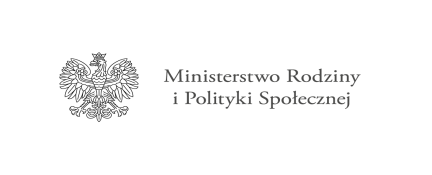 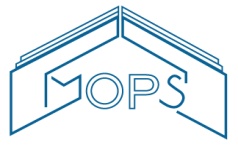 Regulamin realizacji usługi asystenta osobistego osoby niepełnosprawnej przez Miejski Ośrodek Pomocy Społecznej w Stalowej WoliPostanowienia ogólne§ 1.Regulamin określa sposób przyznawania i wykonywania usługi asystenta osobistego osoby niepełnosprawnej przez Miejski Ośrodek Pomocy Społecznej w Stalowej Woli, realizowanej
w ramach Programu Ministerstwa Rodziny i Polityki Społecznej „Asystent Osobisty Osoby Niepełnosprawnej”-2021 i finansowanej w całości ze środków Solidarnościowego Funduszu Wsparcia Osób Niepełnosprawnych, zwanego dalej „Funduszem Solidarnościowym”. Zakres podmiotowy i przedmiotowy usługi asystenta osobistego osoby niepełnosprawnej określony jest w Programie „Asystent Osobisty Osoby Niepełnosprawnej”- edycja 2021.Użyte w Regulaminie niżej wymienione określenia oznaczają:MOPS – Miejski Ośrodek Pomocy Społecznej w Stalowej Woli,Program – Program Ministerstwa Rodziny i Polityki Społecznej „Asystent Osobisty Osoby  
     Niepełnosprawnej”- edycja 2021,asystent / AOON  - asystent osobisty osoby niepełnosprawnej, uczestnik Programu- odbiorca usług asystenta określony w Programie,koordynator – koordynator Działu Usług wyznaczony przez Dyrektora MOPS do obsługi Programu.§ 2.Uczestnikami  Programu  mogą być dzieci do 16 roku życia z orzeczeniem o niepełnosprawności ze wskazaniami: konieczności stałej lub długotrwałej opieki lub pomocy innej osoby oraz  osoby posiadające orzeczenie o znacznym lub umiarkowanym stopniu niepełnosprawności, albo orzeczenie równoważne do wyżej wymienionych, które wymagają  usługi asystenta 
w wykonywaniu codziennych czynności oraz funkcjonowaniu w  życiu społecznym.Korzystanie z usługi asystenta jest bezpłatne.Asystent  realizując usługi kieruje się zasadami:zasadą akceptacji – opartą na zasadach tolerancji, poszanowania godności, swobody wyboru wartości  i celów życiowych uczestnika Programu;zasadą indywidualizacji – podmiotowego podejścia do uczestnika Programu, jej/jego niepowtarzalnej osobowości,  z jej/ jego prawami i potrzebami;zasadą poufności – respektowania prywatności i nieujawniania informacji uzyskanych od uczestnika Programu bez jej/jego wiedzy i zgody osobom trzecim (z wyłączeniem wyjątków wynikających z przepisów obowiązującego prawa);zasadą prawa do samostanowienia – prawo uczestnika Programu do wolności 
i odpowiedzialności za swoje życie (z wyłączeniem sytuacji zagrożenia zdrowia i życia).Osoba niepełnosprawna lub opiekun prawny ma prawo wyboru osoby, która będzie świadczyć usługi asystenta.Asystentem osobistym osoby niepełnosprawnej w Programie nie mogą być członkowie rodziny, tj: dziadkowie, rodzice, teściowie, dzieci, rodzeństwo, synowa, zięć.Zakres usług asystenckich§ 3Do zakresu usług podstawowych asystenta należy wspieranie aktywności w codziennych czynnościach i umożliwienie uczestnikowi Programu funkcjonowania w życiu społecznym poprzez:pomoc w nauce orientacji przestrzennej w mieście oraz korzystaniu ze środków komunikacji miejskiej,pomoc w wyjściu, powrocie oraz dojazdach na rehabilitację i zajęcia terapeutyczne,pomoc w wyjściu, powrocie oraz dojazdach w wybrane przez uczestnika/czkę miejsce (np. dom, szkoła, kościół, lekarz, urzędy, sklep, rodzina, znajomi),pomoc w wyjściu, pobycie, powrocie oraz dojazdach na kursy i szkolenia zawodowe,pomoc osobie niepełnosprawnej w zakupach, jednocześnie warunkiem tej usługo jest aktywne uczestnictwo uczestnika/czki (asystent może pomóc przynieść zakupy o wadze jednorazowo do 5 kg),pomoc przy odbiorze uczestnika/czki z dworca kolejowego, przystanku autobusowego           i dotarciu w wybrane miejsce,pomoc w załatwianiu spraw urzędowych (np.: dotarcie z uczestnikiem/czką do urzędu/banku i dyskretna pomoc w kontaktach z urzędem/bankiem) i innych spraw codziennych,pomoc w dostępie do świadczeń opieki zdrowotnej i rehabilitacji a także podczas wizyty      u lekarza/ na badaniach,pomoc w korzystaniu z dóbr kultury: muzeum, teatr, kino, koncert, itp.,czytanie prasy, książek lub korespondencji osobom niezdolnym do samodzielnego czytania,pomoc w pisaniu pism, listów osobom niewidomym, bądź niezdolnym do samodzielnego pisania ręcznego czy komputerowego,pomoc w korzystaniu z zajęć sportowych i obiektów sportowych: basen, siłownia i inne (udział asystenta w treningach i zajęciach sportowych możliwy jest tylko po uzgodnieniu      z trenerem/ instruktorem),ł)   doraźna i okazjonalna pomoc w domu, jeżeli spełnia cele określone programem.2. Asystent nie sprząta, nie gotuje i nie wykonuje czynności pielęgnacyjnych. Odstępstwem od                                                                 powyższego zakazu są przypadki, gdy czynności pielęgnacyjne są związane z udziałem w życiu społecznym.3. Usługi nie są świadczone w miejscach, w których usługi powinny być świadczone na podstawie odrębnych przepisów lub w placówkach zapewniających całodobową opiekę (tj. w szczególności w domach pomocy społecznej, ZOL, zakładach opieki zdrowotnej, np.: szpital), ponieważ te co do zasady winny zapewnić niezbędną opiekę osobom korzystającym z tych placówek, zgodnie             z zapisami w ich statutach i regulaminach.4. Asystent podczas realizacji usługi nie wykonuje czynności medycznych (np. cewnikowanie,                              zmiana opatrunków, zmiana pozycji złożeniowej, toaleta przeciwodleżynowa), nie aplikuje leków.Potrzeby w zakresie usługi asystenta realizowanej w ramach Programu  uczestnik Programu określa w Załączniku Nr 1 do Regulaminu – Karta zgłoszenia do Programu „Asystent Osobisty Osoby Niepełnosprawnej”-2021 (dostępny na stronie internetowej MOPS : www.mops-stalwol.pl lub w siedzibie MOPS ul. Dmowskiego 1-Dział Usług).Ramy czasowe realizacji usług asystenckich§ 4.Limit godzin usług asystenta dla Uczestnika Programu wynosi nie więcej niż 60 godzin miesięcznie.Limit godzin na jedno dziecko niepełnosprawne ze wskazaniami, o których mowa w § 2 ust. 1, 
a w przypadku osób dorosłych ze znacznym stopniem niepełnosprawności, których rodzice lub inne osoby spokrewnione pobierają świadczenie pielęgnacyjne (z powodu rezygnacji ze świadczenia pracy)  wynosi nie więcej niż 30 godzin miesięcznie.Usługi asystenta mogą być realizowane przez 24 godziny na dobę, 7 dni w tygodniu.Zgłaszanie osoby niepełnosprawnej do Programu oraz zamawianie usług asystenckich§ 5.W celu zgłoszenia osoby niepełnosprawnej do Programu należy wypełnić Kartę zgłoszenia do programu „Asystent osobisty osoby niepełnosprawnej”-edycja 2021, której wzór stanowi Załącznik Nr 1 do niniejszego Regulaminu (dostępny na stronie internetowej MOPS : www.mops- stalwol.pl lub w siedzibie MOPS).Kartę zgłoszenia do Programu, o której mowa w pkt.1 wraz z kserokopią aktualnego orzeczenia 
o stopniu niepełnosprawności należy dostarczyć do siedziby MOPS/ koordynatora Programu /pracownika socjalnego lub przesłać za pośrednictwem poczty tradycyjnej lub elektronicznej ePUAP na adres /MOPSStalowaWola/SkrytkaESP.Za zgodą osoby niepełnosprawnej zgłoszenia są przyjmowane także za pośrednictwem innych podmiotów (np.: rodzina, znajomi, instytucje pomocy społecznej, organizacje pozarządowe) lub telefonicznie do koordynatora Programu - nr tel. 15 842 50 97 wew. 12 lub 14. Zgłoszenia do Programu mogą być przyjmowane również przez pracowników socjalnych MOPS.Zgłoszenia przyjmowane w dni robocze, w godz. od 8.00 do 15.00.Zgłoszenia do Programu podlegają wstępnej weryfikacji i uszczegółowieniu przez koordynatora Programu. Uczestnik Programu jest zapoznawany z Programem ”Asystent Osobisty Osoby Niepełnosprawnej”- edycja 2021 i Regulaminem realizacji usługi asystenta osobistego osoby niepełnosprawnej przez Miejski Ośrodek Pomocy Społecznej Stalowej Woli w trakcie zgłoszenia chęci uczestnictwa w programie, nie później jednak niż w dniu pierwszego kontaktu z asystentem.  Fakt ten uczestnik Programu lub jego opiekun prawny potwierdza własnoręcznym podpisem. Osoba niepełnosprawna lub opiekun prawny przystępując do Programu potwierdza własnoręcznym podpisem fakt zapoznawania się z Klauzulą informacyjną Programu Asystent osobisty osoby niepełnosprawnej – edycja 2021, której wzór stanowi Załącznik nr 2. § 6.Uczestnik Programu lub jego opiekun prawny zobowiązani są aktualizować Kartę zgłoszenia, 
o której mowa w § 5. ust. 1, w każdym przypadku zmiany danych w niej zawartych.Zgłoszenia nowych potrzeb w zakresie usług asystenta mogą być przyjmowane drogą pisemną, osobiście, telefonicznie lub za pomocą poczty elektronicznej. Każdorazowo zweryfikowane potrzeby winny zostać  uzupełnione w Załączniku nr 1 do Regulaminu.Sposób realizacji usług asystenta osobistego osoby niepełnosprawnej§ 7.Usługa asystenta  ma na celu kompensację ograniczeń spowodowanych niepełnosprawnością  uczestnika Programu, stymulowanie do podejmowania aktywności życiowej oraz uspołecznianie osoby niepełnosprawnej.Usługi asystenckie realizowane są na zasadzie współdziałania osoby niepełnosprawnej 
i asystenta, przy czym asystent ma obowiązek uwzględniania decydującego wpływu uczestnika Programu lub jego opiekuna prawnego na podejmowane działania.Usługi asystenta  realizowane są w terminie, czasie i zakresie ustalonym pomiędzy asystentem 
i uczestnikiem Programu na podstawie określonych potrzeb Karcie zgłoszenia do Programu (Załącznik Nr 1 do Regulaminu).W uzasadnionych sytuacjach możliwa jest zmiana czasu i zakresu realizacji usług, jednak wymaga to poinformowania stron biorących udział w Programie co najmniej 2 dni przed terminem realizacji usługi. Asystent może towarzyszyć uczestnikowi Programu w dojazdach w wybrane przez uczestnika miejsce w celu realizacji usług określonych w Programie,  w szczególności przejazdów  do innych odległych miejscowości, korzystając: a) ze środków komunikacji publicznej/prywatnej, b) z pojazdu stanowiącego własność asystenta (jeżeli posiada prawo jazdy i aktualne badania psychotechniczne), c) lub innym środkiem transportu.Dojazd asystenta środkami komunikacji publicznej lub prywatnej pokrywane są z Programu. Rozliczenie usługi o której mowa w pkt.5 następuje odpowiednio do wykorzystanych środków lokomocji:a) biletami komunikacji publicznej lub prywatnejb) ewidencją przebiegu pojazdu stanowiącego własność asystenta  – rozliczenie następuje na podstawie Załącznika Nr 3 do Regulaminu – Ewidencja przebiegu pojazdu,c) dowodem poniesionego wydatku np. rachunek, paragon, faktura dokumentująca przejazd oraz dane asystenta, datę i cel podróży.Rozliczenie miesięczne wykonania usług asystenckich następuje przez złożenie podpisu przez uczestnika Programu lub opiekuna prawnego na Karcie realizacji usług asystenckich w ramach Programu „Asystent osobisty osoby niepełnosprawnej”- edycja 2021, której wzór stanowi  Załącznik Nr 4 do niniejszego Regulaminu. Pozostałe zasady realizacji usług asystenckich§ 8.Odmowa zrealizowania usług asystenta lub przerwanie ich realizacji może nastąpić                    w szczególności z powodu wystąpienia co najmniej jednej z  niżej wymienionych okoliczności: w przypadkach, w których okoliczności wskazują na możliwość zagrożenia życiu lub zdrowiu uczestnikowi Programu, asystentowi, osobom trzecim, wyrządzenia szkody lub łamania przepisów prawa, agresywne zachowanie lub oczekiwania uczestnika Programu nie pozwalają na kontynuowanie usługi, zgodnie z zasadami Regulaminu,jeżeli Uczestnik Programu zainteresowany jest wyłącznie usługami o charakterze pielęgnacyjnym lub higienicznym (w takim przypadku MOPS rozpatrzy możliwość udzielenia odpowiednich usług opiekuńczych w ramach obowiązujących przepisów prawa) ,w przypadku braku możliwości realizacji usługi asystenta w wyniku ograniczeń, nakazów 
i zakazów w okresie pandemii COVID – 19,w przypadku braku możliwości zrealizowania zgłoszenia ze względu na założony we wniosku do Programu limit uczestników mogących wziąć udział w Programie, brak osób posiadających kwalifikacje, określone w Programie, do pełnienia funkcji asystenta osobistego osoby niepełnosprawnej,pomoc i potrzeby uczestnika Programu zostają zabezpieczone przez inne służby.W uzasadnionych przypadkach asystent przerywa usługę w trybie natychmiastowym, informując niezwłocznie koordynatora. W sytuacjach bezpośredniego zagrożenia życia lub zdrowia zarówno asystent jak i uczestnik Programu zobowiązani są w miarę możliwości do niezwłocznego powiadomienia odpowiednich służb i koordynatora Programu. § 9.W celu zapewnienia wysokiej jakości, wykonywane usługi podlegają kontroli i są monitorowane przez koordynatora Programu. Monitoring realizowany jest przez koordynatora Programu bezpośrednio w miejscu realizacji usługi, telefonicznie lub w inny uzgodniony i dogodny dla uczestnika Programu sposób.Korzystanie z usług asystenckich oznacza zobowiązanie przez uczestnika Programu lub opiekuna prawnego na udzielanie informacji służących kontroli i monitorowaniu jakości usług.Uczestnik Programu lub opiekun prawny ma prawo zgłaszać swoje uwagi, dotyczące zakresu     
 i jakości usługi do koordynatora Programu. § 10.Asystent w celu potwierdzenia swojej tożsamości posiada identyfikator zawierający dane: imię        
i nazwisko asystenta, zdjęcie asystenta, logo MOPS, adres i telefon siedziby MOPS, datę ważności. Wykaz załączników do Regulaminu§ 11.Załącznik Nr 1  - Karta zgłoszenia do Programu „Asystent osobisty osoby niepełnosprawnej” 
                                 - edycja 2021, Załącznik Nr 2 – Klauzula informacyjna Programu „Asystent osobisty osoby niepełnosprawnej” 
                                 - edycja 2021,Załącznik Nr 3  -  Ewidencja przebiegu pojazduZałącznik Nr 4 - Karta realizacji usług asystenckich w ramach Programu „Asystent osobisty      
   osoby niepełnosprawnej”-2021,                                                                                                            …………………………………									        (Dyrektor MOPS)